Director of Nursing – Illoura Residential Aged CareNortheast Health WangarattaNortheast Health Wangaratta (NHW) is a busy sub-regional integrated health service of 241 beds and is the major referral facility for the greater part of North East Victoria.   NHW provides a wide range of Acute, Subacute, Community, Primary Care and Specialist Residential Aged Care Services. An integral part of NHW is Illoura Residential Aged Care Service.  This first class facility provides a caring environment that is important to the well-being of senior members of our community and their families.  This fully accredited purpose built facility is home to 72 residents, including 6 transitional care beds, frail and memory support units.  Reporting to the Executive Director of Clinical Service, Nursing & Midwifery the primary purpose of the position of Director of Nursing – Illoura is to ensure the provision of timely, appropriate, responsive and quality driven care through effective resource management and to provide leadership and management to the residential aged care team.   The position will ensure a high standard in all aspects of professional practice and maintain and further develop the quality focus of the service. We seek someone with an absolute passion for caring for vulnerable people, with compassion and empathy. To be eligible for this role you will hold current registration as a Registered Nurse with AHPRA and be able to demonstrate strong leadership and management skills as well as highly developed communication / interpersonal, negotiation and conflict resolution skills. Experience in the Aged Care sector would be highly regarded.For more information please visit our website at:www.hrsa.com.auor contact Jo Lowday on: 0400 158 155.  To make an application you will be required to submit: a Cover Letter incorporating a response to the Key Selection Criteria, your full CV and a completed HRS Application Form available on the HRS web site. Applications can be made online or sent by email to: 	       hrsa@hrsa.com.auApplications close: 6 January, 2020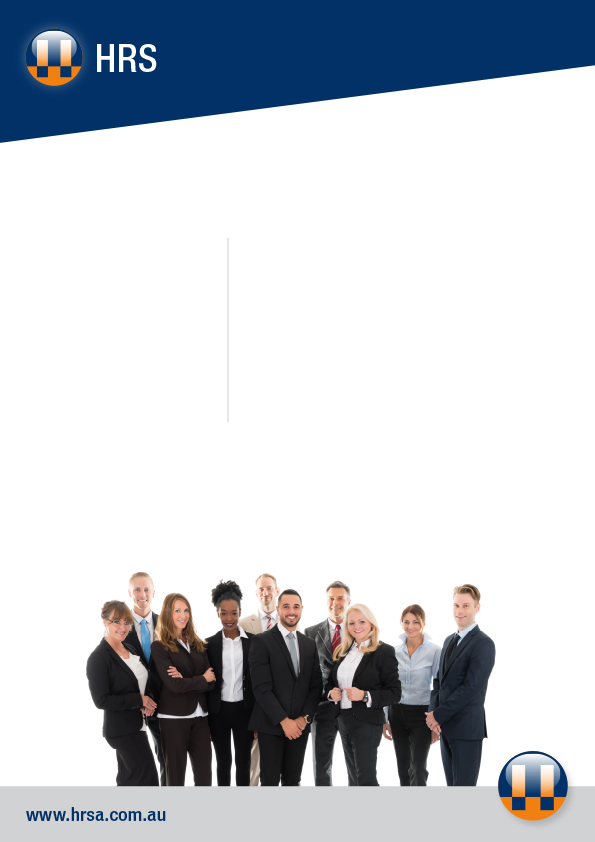 